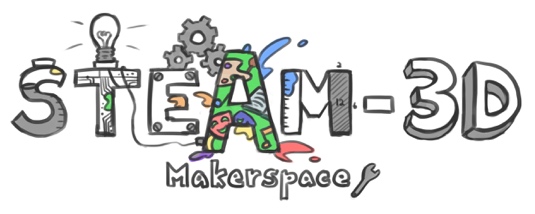 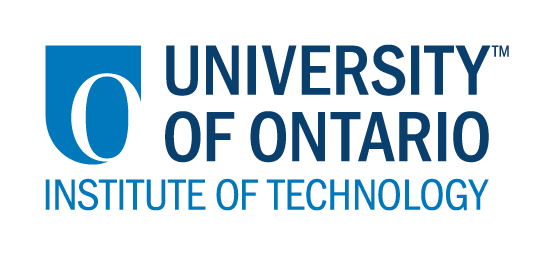 Projet Makerspaces CODE/MOE/UOIT Plan de leçon : 3ième année – les études sociales présentation utilisant l’écran vert 
(COMMUNAUTÉ ET ENVIRONNEMENT : VIVRE ET TRAVAILLER EN ONTARIO)Les idées maîtresses :Les caractéristiques naturelles de l'environnement influencent l'utilisation des terres et le type d'emploi disponible dans une région.Les activités humaines et les décisions concernant l'utilisation des terres peuvent modifier l'environnement.Les activités humaines affectent l'environnement, mais l'environnement affecte également les activités humaines.Les contenus d’apprentissages :B1. Utiliser le processus d’enquête pour explorer les répercussions environnementales de l’utilisation du territoire et des ressources naturelles dans deux régions municipales ou plus de l’Ontario, ainsi que les mesures prises pour en atténuer les effets négatifs.B2. Décrire les liens qui existent entre l’environnement naturel, l’utilisation du territoire et des ressources naturelles, les possibilités d’emploi et le développement des régions municipales en Ontario.B3. Décrire des formes de relief et des types d’utilisation du territoire dans diverses régions municipales de l’Ontario et comment l’utilisation du territoire répond aux besoins de ses habitants, dont celui de créer des emplois.Langue française : Utiliser les compétences et les stratégies de communication de manière appropriée pour communiquer avec différents publics à diverses fins.Objectifs de la leçon : Les élèves travailleront en collaboration afin de présenter une présentation orale utilisant l'écran vert qui montre l'apprentissage d'une variété de concepts concernant les régions de formations majeures de l'Ontario.Les idées maîtresses :Les caractéristiques naturelles de l'environnement influencent l'utilisation des terres et le type d'emploi disponible dans une région.Les activités humaines et les décisions concernant l'utilisation des terres peuvent modifier l'environnement.Les activités humaines affectent l'environnement, mais l'environnement affecte également les activités humaines.Les contenus d’apprentissages :B1. Utiliser le processus d’enquête pour explorer les répercussions environnementales de l’utilisation du territoire et des ressources naturelles dans deux régions municipales ou plus de l’Ontario, ainsi que les mesures prises pour en atténuer les effets négatifs.B2. Décrire les liens qui existent entre l’environnement naturel, l’utilisation du territoire et des ressources naturelles, les possibilités d’emploi et le développement des régions municipales en Ontario.B3. Décrire des formes de relief et des types d’utilisation du territoire dans diverses régions municipales de l’Ontario et comment l’utilisation du territoire répond aux besoins de ses habitants, dont celui de créer des emplois.Langue française : Utiliser les compétences et les stratégies de communication de manière appropriée pour communiquer avec différents publics à diverses fins.Objectifs de la leçon : Les élèves travailleront en collaboration afin de présenter une présentation orale utilisant l'écran vert qui montre l'apprentissage d'une variété de concepts concernant les régions de formations majeures de l'Ontario.Les buts d’apprentissages :« On apprend a… »Nous apprenons à prendre les renseignements au sujet des Régions terrestres de l'Ontario et à présenter oralement à l'aide de la technologie écrans vert.Les critères de succès :  « On va avoir du succès quand… »Nous réussirons lorsque nous présentons notre apprentissage en format vidéo avec des fonds d'écran vert appropriés(Ces critères vont être écrites ensemble)- les sujets qui seront présentés (par exemple, toutes les 3 régions: bouclier canadien, basses terres de la baie de l'Hudson, les Grands Lacs et les basses terres du Saint-Laurent, ou seulement 1 région)- des critères pour des présentations orales (par exemple, rythme de volume, contact visuel)- fond d’écran vert appropriéL’aperçu de la leçon :Cette leçon est plus un processus par lequel les élèves apprendront à utiliser la technologie de l'écran vert pour présenter des informations de recherche déjà recueillies au sujet de l’unité « Vivre et travailler en Ontario ».L’aperçu de la leçon :Cette leçon est plus un processus par lequel les élèves apprendront à utiliser la technologie de l'écran vert pour présenter des informations de recherche déjà recueillies au sujet de l’unité « Vivre et travailler en Ontario ».Les matériaux et/ou la technologie à employer :  Du papier, des crayons, des organisateurs graphiques pour la récolte d'informations de rechercheDes textes d'études sociales ou des sites web en ligne (par exemple Nelson Social Studies
http://www.nelson.com/nelsonsocialstudies/#tab-684975e506927b4b34f
L’écran vert (peut être fabriqué à partir d'un chiffon en plastique de couleur verte https://www.walmart.com/ip/forest-Green-Plastic-Table-Cover-108-x-54/35760234 
et d'un panneau d'affichage https://www.staples.ca/en/Presentation-Boards/cat_CL214987_2-CA_1_20001, un mur vert de lego fonctionne également comme un écran vert ou recherchez simplement un fond d'écran vert sur Internet pour être affiché sur le Smartboard https://forums.unrealengine.com/attachment.php?attachmentid=66859&d=1448097936
ipads (1 par paire d'étudiants) avec l'application « DoInk Green Screen » https://itunes.apple.com/ca/app/green-screen-by-do-ink/id730091131?mt=8Tutoriel écran vert 
http://www.doink.com/tutorials/Un SmartboardLes matériaux et/ou la technologie à employer :  Du papier, des crayons, des organisateurs graphiques pour la récolte d'informations de rechercheDes textes d'études sociales ou des sites web en ligne (par exemple Nelson Social Studies
http://www.nelson.com/nelsonsocialstudies/#tab-684975e506927b4b34f
L’écran vert (peut être fabriqué à partir d'un chiffon en plastique de couleur verte https://www.walmart.com/ip/forest-Green-Plastic-Table-Cover-108-x-54/35760234 
et d'un panneau d'affichage https://www.staples.ca/en/Presentation-Boards/cat_CL214987_2-CA_1_20001, un mur vert de lego fonctionne également comme un écran vert ou recherchez simplement un fond d'écran vert sur Internet pour être affiché sur le Smartboard https://forums.unrealengine.com/attachment.php?attachmentid=66859&d=1448097936
ipads (1 par paire d'étudiants) avec l'application « DoInk Green Screen » https://itunes.apple.com/ca/app/green-screen-by-do-ink/id730091131?mt=8Tutoriel écran vert 
http://www.doink.com/tutorials/Un SmartboardLes accommodations/les modifications :  - les étudiant(e)s peuvent utiliser la technologie de texte-voix sur les iPads lors de la recherche d'informations en ligne- les étudiants peuvent utiliser la technologie de texte vocal lors de la récolte de la rechercheLa leçon sera différenciée par :Le contenu, spécifiquement : moins de sujets nécessaires à rechercherLe processus, spécifiquement :Le produit, spécifiquement :L’environnement, spécifiquement :  Selon le nombre d'écrans verts et les iPads disponibles, la période de travail pourrait être en forme de centres d’activitésL’INTRODUCTION DE LA LEÇON:  L’INTRODUCTION DE LA LEÇON:  L'enseignant demande à un(e) élève : 
« si tu pourrais aller n'importe où dans le monde, où irais-tu? »(Générer un exemple d'un paramètre, par exemple, Disney World. L'enseignant(e) trouve une photo de fond sur un iPad avec « DoInk Green Screen » et l'insère dans l'application puis en prenant une photo de l'étudiant devant l'écran vert pour afficher et montrer à la classe explicitement l’effet de la technologie écran vert.Les étudiant(e)s sont mises en groupes, et ils et elles écoutent le tutoriel sur la façon d'utiliser l’écran vert et essayent de pratiquer des présentations informelles.Utilise « Airplay » pour partager quelques exemples de projets informelles qu’ils et elles ont juste fait sur le Smartboard.Parle avec eux à propos des photos du fond approprié et où les élèves doivent se tenir devant l'écran vert pour une exposition maximale.L'enseignant demande à un(e) élève : 
« si tu pourrais aller n'importe où dans le monde, où irais-tu? »(Générer un exemple d'un paramètre, par exemple, Disney World. L'enseignant(e) trouve une photo de fond sur un iPad avec « DoInk Green Screen » et l'insère dans l'application puis en prenant une photo de l'étudiant devant l'écran vert pour afficher et montrer à la classe explicitement l’effet de la technologie écran vert.Les étudiant(e)s sont mises en groupes, et ils et elles écoutent le tutoriel sur la façon d'utiliser l’écran vert et essayent de pratiquer des présentations informelles.Utilise « Airplay » pour partager quelques exemples de projets informelles qu’ils et elles ont juste fait sur le Smartboard.Parle avec eux à propos des photos du fond approprié et où les élèves doivent se tenir devant l'écran vert pour une exposition maximale.ACTION:  ACTION:  Dites aux élèves qu'ils organiseront leurs recherches au sujet de leurs régions de l'Ontario dans une présentation orale qu'ils montreront à l'aide de la technologie écran vert.Construit ensemble les critères ou une grille d’évaluation qui sera utilisé pour évaluer le projet.Pendant que les étudiant(e)s créent leurs propres vidéos utilisant leur recherche, ils et elles travailleront en partenariat et vont filmer eux-mêmes.Demandez-leur pourquoi ils et elles ont choisi certains fonds pour les aider à faire correspondre leur contenu oral avec leurs fonds.Pour aller plus loin : Plusieurs vidéos peuvent être réalisées à l'aide d'un fond différent et reliées à l'aide de l'application iMovie.Dites aux élèves qu'ils organiseront leurs recherches au sujet de leurs régions de l'Ontario dans une présentation orale qu'ils montreront à l'aide de la technologie écran vert.Construit ensemble les critères ou une grille d’évaluation qui sera utilisé pour évaluer le projet.Pendant que les étudiant(e)s créent leurs propres vidéos utilisant leur recherche, ils et elles travailleront en partenariat et vont filmer eux-mêmes.Demandez-leur pourquoi ils et elles ont choisi certains fonds pour les aider à faire correspondre leur contenu oral avec leurs fonds.Pour aller plus loin : Plusieurs vidéos peuvent être réalisées à l'aide d'un fond différent et reliées à l'aide de l'application iMovie.CONSOLIDATION:  Réflexion et ConnectionCONSOLIDATION:  Réflexion et ConnectionDès que les élèves ont fini avec l’enregistrement de leurs présentations, demande-les de travailler en groupes de 4 pour faire l’évaluation en paires. Utilisant cette rétroaction, ils et elles pourraient refaire leur présentation d’écran vert afin de l’améliorer. Utilise « Airplay » pour montrer tous les films. Dès que les élèves ont fini avec l’enregistrement de leurs présentations, demande-les de travailler en groupes de 4 pour faire l’évaluation en paires. Utilisant cette rétroaction, ils et elles pourraient refaire leur présentation d’écran vert afin de l’améliorer. Utilise « Airplay » pour montrer tous les films. 